益阳市赫山区
小河口电力排灌站2022年度部门决算公开目录第一部分 部门（单位）概况一、部门职责二、机构设置第二部分 部门决算表一、收入支出决算总表二、收入决算表三、支出决算表四、财政拨款收入支出决算总表五、一般公共预算财政拨款支出决算表六、一般公共预算财政拨款基本支出决算明细表七、政府性基金预算财政拨款收入支出决算表八、国有资本经营预算财政拨款支出决算表九、财政拨款“三公”经费支出决算表第三部分 部门决算情况说明一、收入支出决算总体情况说明二、收入决算情况说明三、支出决算情况说明四、财政拨款收入支出决算总体情况说明五、一般公共预算财政拨款支出决算情况说明六、一般公共预算财政拨款基本支出决算情况说明七、一般公共预算财政拨款三公经费支出决算情况说明八、政府性基金预算收入支出决算情况九、关于机关运行经费支出说明十、一般性支出情况说明十一、关于政府采购支出说明十二、关于国有资产占用情况说明十三、关于预算绩效情况的说明第四部分 名词解释第一部分 小河口电力排灌站概况部门职责承担着八字哨、兰溪、龙光桥街道、赫山街道以及城区的排涝任务。	二、机构设置及决算单位构成（一）内设机构设置。  根据赫山区编制委员会核定，益阳市赫山区小河口电力排灌站全额拨款30人，设站长1名，副站长2名，全部纳入股级公益一类事业单位。决算单位构成。      益阳市赫山区小河口电力排灌站2022年部门决算汇总公开单位构成包括：益阳市赫山区小河口电力排灌站本级。第二部分部门决算表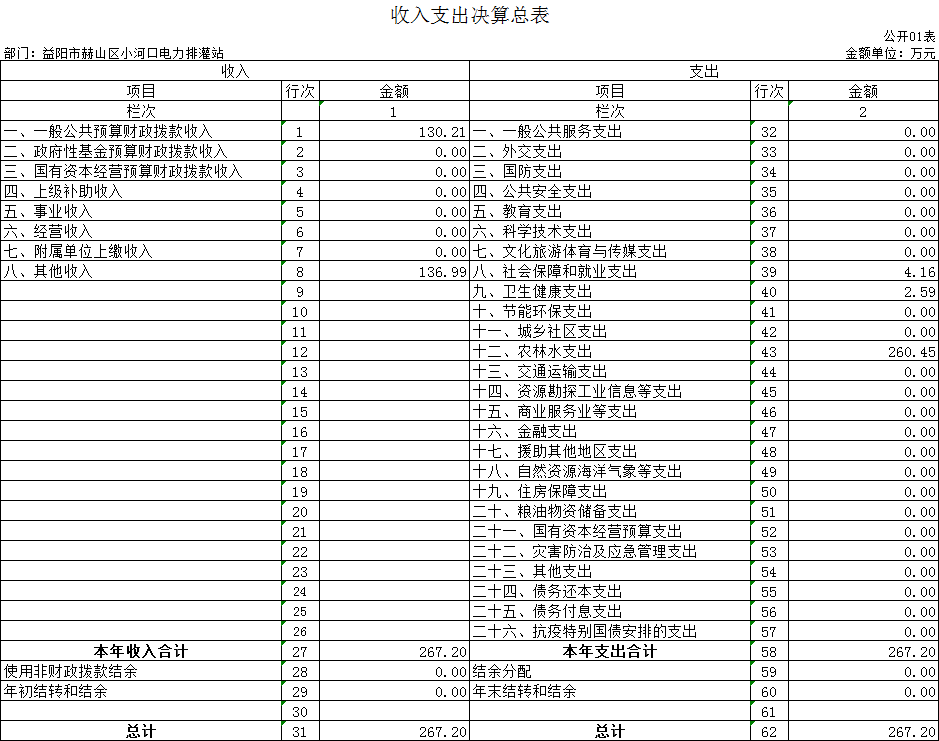 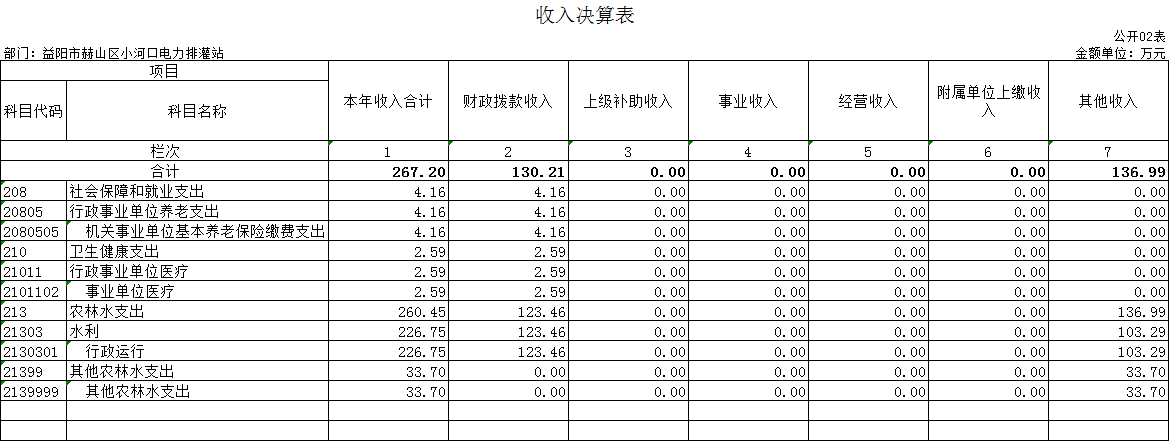 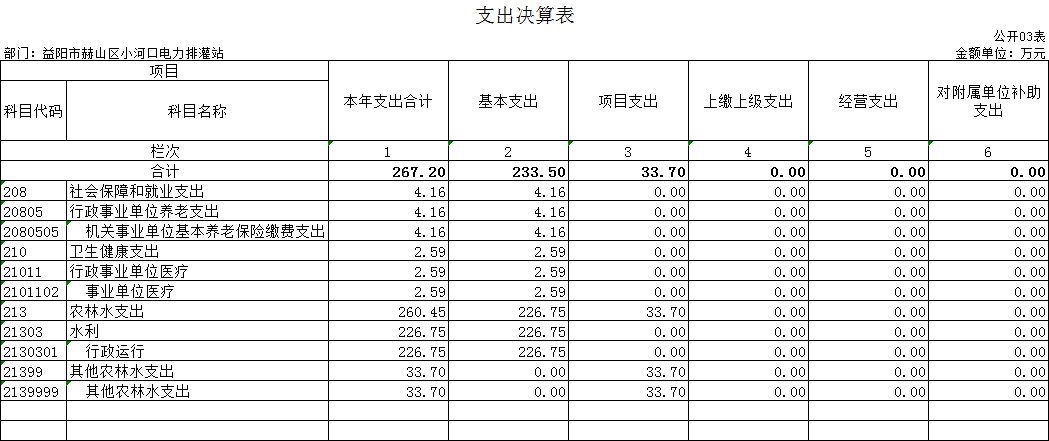 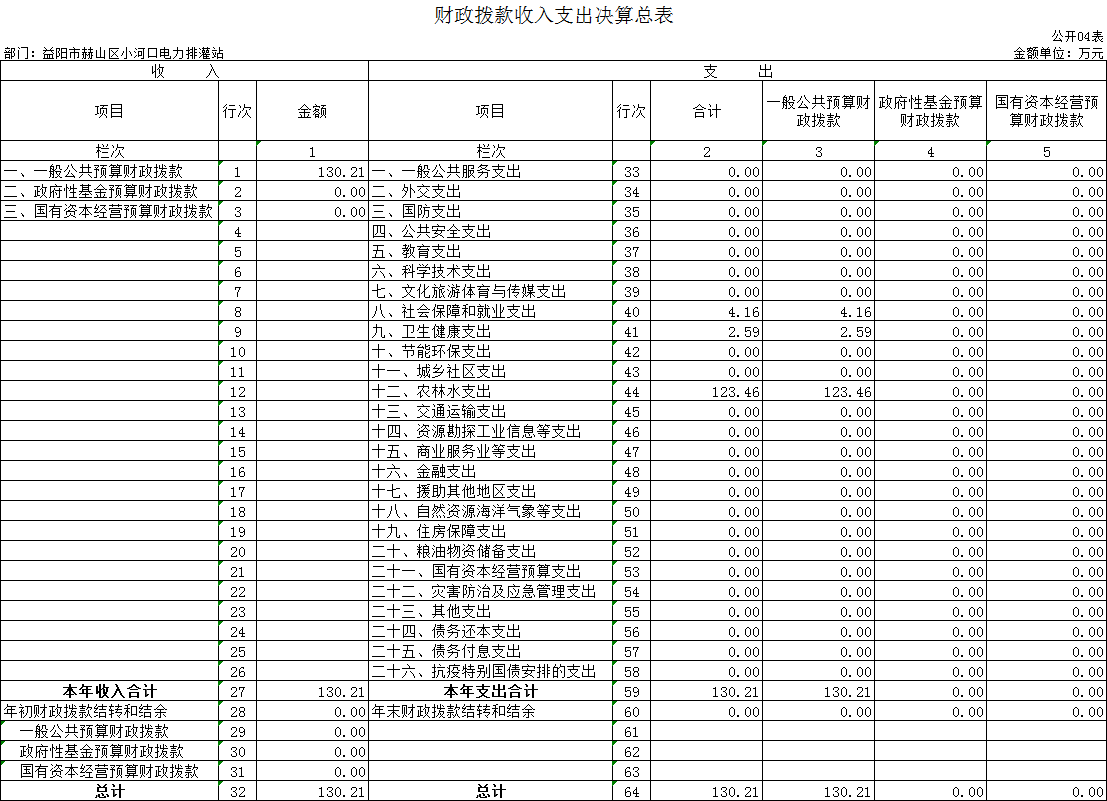 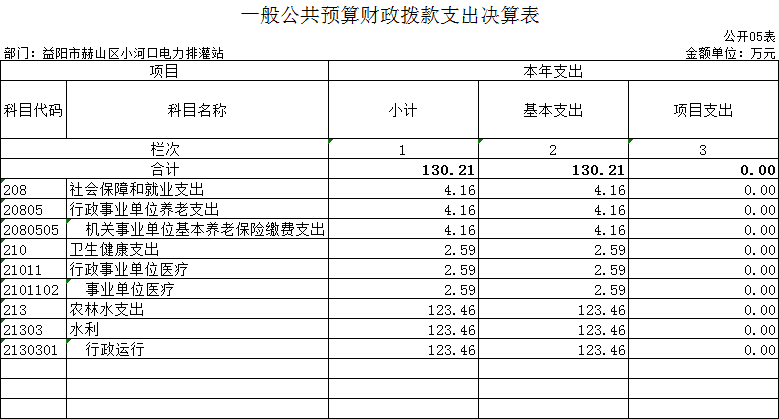 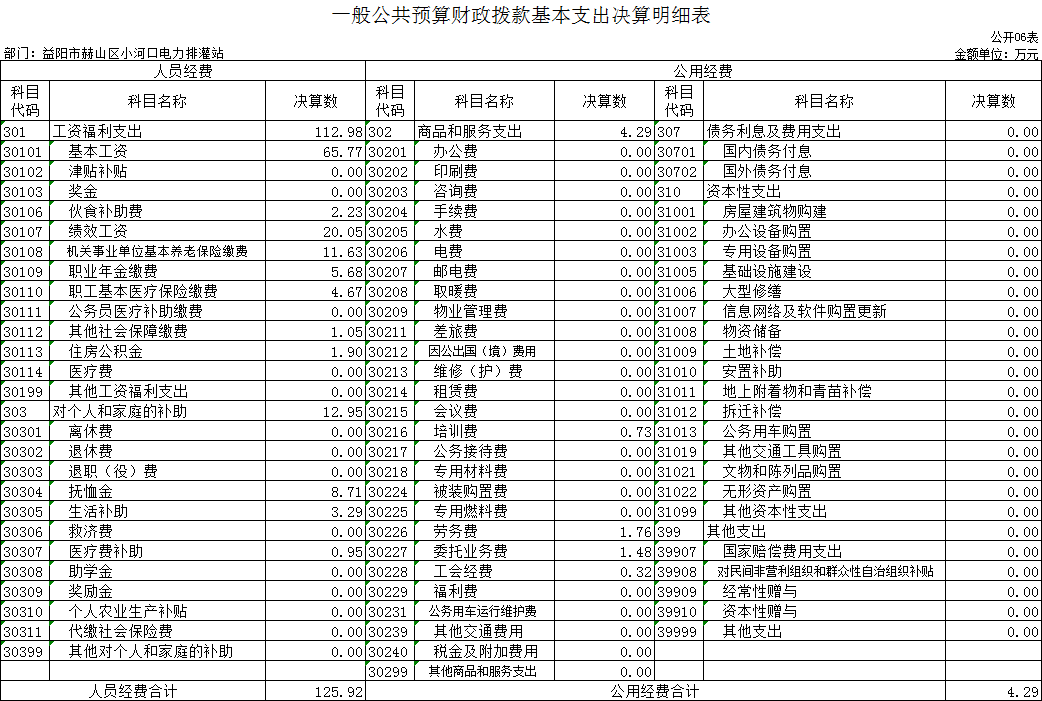 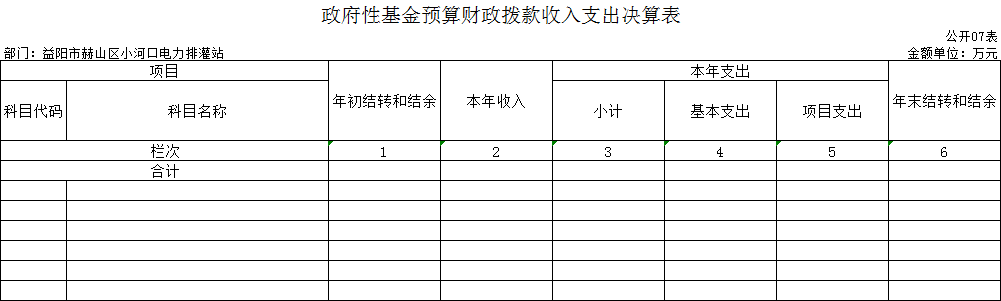 本年本单位无此业务发生，故本表无数据。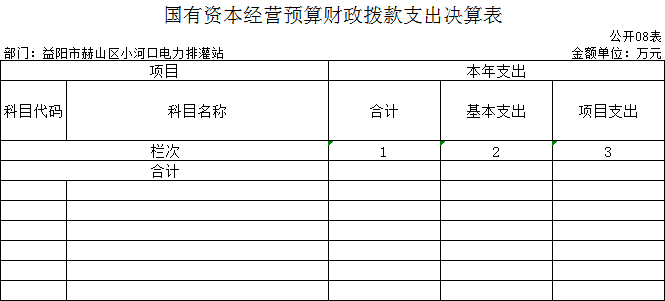 本年本单位无此业务发生，故本表无数据。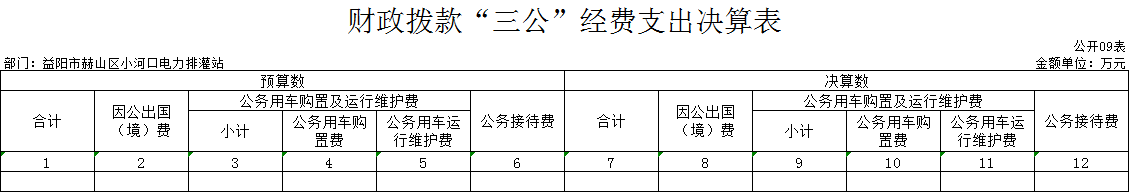 本年本单位无此业务发生，故本表无数据。第三部分2022年度部门决算情况说明一、收入支出决算总体情况说明2022年度收、支总计267.2万元。2021年度未单独纳入财政预算管理，故无上年对比数据。二、收入决算情况说明2022年度收入合计267.2万元，其中：财政拨款收入130.21万元，占48.73%；上级补助收入0万元，占0%；事业收入0万元，占0%；经营收入0万元，占0%；附属单位上缴收入0万元，占0%；其他收入136.99万元，占51.27%。三、支出决算情况说明2022年度支出合计267.2万元，其中：基本支出233.5万元，占87.39%；项目支出33.7万元，占12.61%；上缴上级支出0万元，占0%；经营支出0万元，占0%；对附属单位补助支出0万元，占0%。四、财政拨款收入支出决算总体情况说明2022年度财政拨款收、支总计130.21万元，2021年未进行部门决算，故无对比数据。五、一般公共预算财政拨款支出决算情况说明（一）财政拨款支出决算总体情况2022年度财政拨款支出130.21万元，占本年支出合计的48.73%，2021年未进行部门决算，故无对比数据。（二）财政拨款支出决算结构情况2022年度财政拨款支出130.21万元，主要用于以下方面：社会保障和就业支出4.16万元，占3.19%；卫生健康支出2.59万元，占1.99%;农林水支出123.46万元，占94.82%。（三）财政拨款支出决算具体情况2022年度财政拨款支出年初预算数为133.53万元，支出决算数为130.21万元，完成年初预算的97.51%，其中：1、社会保障和就业支出（类）行政事业单位养老支出（款）机关事业单位基本养老保险缴费支出（项）。年初预算为4.28万元，支出决算为4.16万元，完成年初预算的97.2%，决算数小于年初预算数的主要原因是：养老保险缴费计算出入。2、卫生健康支出（类）行政事业单位医疗（款）事业单位医疗（项）。年初预算为2.68万元，支出决算为2.59万元，完成年初预算的96.64%，决算数小于年初预算数的主要原因是：医疗保险缴费计算出入。3、农林水支出（类）水利（款）行政运行（项）。年初预算为126.57万元，支出决算为123.46万元，完成年初预算的97.54%，决算数小于年初预算数的主要原因是：单位缩减了日常开销。六、一般公共预算财政拨款基本支出决算情况说明2022年度财政拨款基本支出130.21万元，其中：人员经费125.92万元，占基本支出的96.71%,主要包括基本工资、伙食补助费、绩效工资、养老保险缴费、职业年金缴费、职工基本医疗保险缴费、其他社会保障缴费、住房公积金、抚恤金、生活补助、医疗费补助。公用经费4.29万元，占基本支出的3.29%，主要包括培训费、劳务费、委托业务费、工会经费。七、财政拨款三公经费支出决算情况说明（一）“三公”经费财政拨款支出决算总体情况说明“三公”经费财政拨款支出预算为0万元，支出决算为0万元，完成预算的0%，其中：因公出国（境）费支出预算为0元，支出决算为0万元。公务接待费支出预算为0万元，支出决算为0万元。公务用车购置费支出预算为0万元，支出决算为0万元。公务用车运行维护费支出预算为0万元，支出决算为0万元。（二）“三公”经费财政拨款支出决算具体情况说明2022年度“三公”经费财政拨款支出决算中，公务接待费支出决算0万元，占0%,因公出国（境）费支出决算0万元，占0%,公务用车购置费及运行维护费支出决算0万元，占0%。其中：1、因公出国（境）费支出决算为0万元，全年安排因公出国（境）团组0个，累计0人次。2、公务接待费支出决算为0万元，全年共接待来访团组0个、来宾0人次。3、公务用车购置费及运行维护费支出决算为0万元，其中：公务用车购置费0万元，单位本级更新公务用车0辆，公务用车运行维护费0万元，截止2022年12月31日，我单位开支财政拨款的公务用车保有量为0辆。八、政府性基金预算收入支出决算情况     2022年度政府性基金预算财政拨款收入0万元；年初结转和结余0万元；支出0万元，其中基本支出0万元，项目支出0万元；年末结转和结余0万元。具体情况如下：本单位无政府性基金预算收支。九、关于机关运行经费支出说明本部门2022年度机关运行经费支出4.29万元，2021年未进行部门决算，故无对比数据。十、一般性支出情况说明2022年本部门开支会议费0万元，开支培训费0万元。十一、关于政府采购支出说明本部门2022年度政府采购支出总额0万元，其中：政府采购货物支出0万元、政府采购工程支出0万元、政府采购服务支出0万元。授予中小企业合同金额0万元，占政府采购支出总额的0%，其中：授予小微企业合同金额0万元，占政府采购支出总额的0%。货物采购授予中小企业合同金额占货物支出金额的0%，工程采购授予中小企业合同金额占工程支出金额的0%，服务采购授予中小企业合同金额占服务支出金额的0%。十二、关于国有资产占用情况说明截至2022年12月31日，本单位共有车辆0辆，其中，主要领导干部用车0辆，机要通信用车0辆、应急保障用车0辆、执法执勤用车0辆、特种专业技术用车0辆、其他用车0辆，无其他用车；单位价值50万元以上通用设备0台（套）；单位价值100万元以上专用设备0台（套）。十三、关于2022年度预算绩效情况的说明（一）部门整体支出绩效情况在区委、区政府及区水利局机关的领导下，本单位2022年所有支出严格按照国家财经法规、预算资金管理办法、财务管理制度，遵循先预算、再审批、后支出的原则，保证资金的合理使用。我单位的整体支出绩效情况如下：一是保障了单位有效运转。干部职工待遇严格按政策发放，严格按照厉行节约的要求，量入为出，规范单位电力排灌及相关管理工作，提高服务质量，降低运行成本，合理配置，提高保障能力。二是强化了资产管理。固定资产明确了专门管理部门和人员，建立资产管理系统实行专门审批、登记、核销和管理，做到账账、账证、账实相符，基本无闲置浪费现象。三是严格控制了“三公”经费。“三公”经费支出控制在年初预算指标内，未超过上年预算安排。四是加强了预决算管理。建立健全了《财务管理制度》等内部管理制度，按照区财政统一部署公开了部门预决算，建立单位评价监督机制，对预决算管理中发现的问题及时整改。五是完成了水利工作任务。合理控制水位，完成了受益区的排涝削峰与抗旱及生态补水等任务。我单位能够按照国家的法律法规加强预算管理，不断完善内控制度，财务管理和会计基础工作日益完善，取得了较好的预算执行效果。认真完成了2022年部门决算编制和汇总工作，确保了资金的有效使用与管理，保障了单位正常运转及全年水利工作任务的完成，取得了一定经济、生态和社会效益。（二）存在的问题及原因分析我单位根据本部门职能、职责结合年度工作计划编制年度预算，目前尚未发现相应的问题，各种预算支出执行大致未偏离绩效目标的情况。第四部分名词解释财政拨款收入：指本级财政当年拨付的资金。上年结转和结余：指以前年度尚未完成、结转到本年按有关规定继续使用的资金。年末结转和结余资金：指本年度或以前年度预算安排、因客观条件发生变化无法按原计划实施，需要延迟到以后年度按有关规定继续使用的资金。基本支出：指保障机构正常运转、完成支日常工作任务而发生的人员支出和公用支出。项目支出：指在基本支出之外为完成特定行政任务和事业发展目标所发生的支出。“三公”经费：指用财政拨款安排的因公出国（境）费、公务用车购置及运行费和公务接待费。政府采购 ：是指国家各级政府为从事日常的政务活动或为了满足公共服务的目的，利用国家财政性资金和政府借款购买货物、工程和服务的行为。机关运行经费：指为保障行政单位（包括参照公务员法管理的事业单位）运行用于购买货物和服务的各项资金，包括办公及印刷费、邮电费、差旅费、会议费、福利费、日常维修费、专用材料及一般设备购置费、办公用房水电费、办公用房取暖费、 办公用房物业管理费、 公务用车运行维护费以及其他费用。